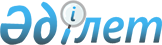 "Қазақстан Республикасының Президенті жанындағы Кадр саясаты жөніндегі ұлттық комиссия және облыстардың, астананың, республикалық маңызы бар қаланың кадр комиссиялары туралы" Қазақстан Республикасы Президентінің 2013 жылғы 7 наурыздағы № 520 Жарлығына өзгерістер және "Қазақстан Республикасы Мемлекеттік қызмет істері және сыбайлас жемқорлыққа қарсы іс-қимыл агенттігінің кейбір мәселелері және Қазақстан Республикасы Президентінің кейбір актілеріне өзгерістер мен толықтырулар енгізу туралы" Қазақстан Республикасы Президентінің 2016 жылғы 5 қазандағы № 349 Жарлығына толықтыру енгізу туралыҚазақстан Республикасы Президентінің 2017 жылғы 12 маусымдағы № 498 Жарлығы.
      ҚАУЛЫ ЕТЕМІН:
      1. "Қазақстан Республикасының Президенті жанындағы Кадр саясаты жөніндегі ұлттық комиссия және облыстардың, астананың, республикалық маңызы бар қаланың кадр комиссиялары туралы" Қазақстан Республикасы Президентінің 2013 жылғы 7 наурыздағы № 520 Жарлығына (Қазақстан Республикасының ПҮАЖ-ы, 2013 ж., № 19, 319-құжат) мынадай өзгерістер енгізілсін:
      жоғарыда аталған Жарлықпен бекітілген Қазақстан Республикасының Президенті жанындағы Кадр саясаты жөніндегі ұлттық комиссия туралы ережеде:
      3-тармақтың 2-3) тармақшасы алып тасталсын;
      4-тармақтың 2-3) тармақшасы алып тасталсын.
      2. Күші жойылды - ҚР Президентінің 22.07.2019 № 74 Жарлығымен.


      3. Осы Жарлық қол қойылған күнінен бастап қолданысқа енгізіледі.
					© 2012. Қазақстан Республикасы Әділет министрлігінің «Қазақстан Республикасының Заңнама және құқықтық ақпарат институты» ШЖҚ РМК
				Қазақстан Республикасы Президенті
мен Үкіметі актілерінің жинағында
жариялануға тиіс
      Қазақстан Республикасының
Президенті

Н.Назарбаев
